ANEXO NÚM. 1MODELO DE PROPUESTA ECONÓMICA Y DE REFERENCIAS CUYA VALORACIÓN DEPENDE DE FÓRMULAS AUTOMÁTICAS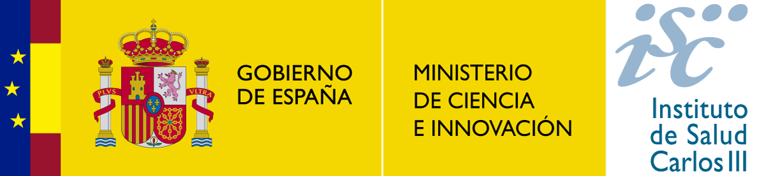 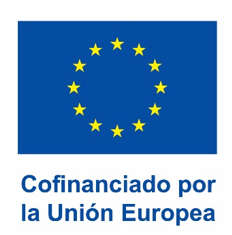 Proyecto “PT20/00107”, financiado por el Instituto de Salud Carlos III (ISCIII) y cofinanciado por la Unión Europea.El Sr. /La Sra. .............................. con residencia en ......................................... calle ...................................... núm. ................, de la empresa ..............................................., enterado del anuncio publicado en .................................... y de las condiciones y requisitos que se exigen para la adjudicación del servicio de ".................................... ", se compromete en nombre (propio o de la empresa que representa) a realizarlas con estricta sujeción a las siguientes condiciones: Criterios evaluables con fórmulas automáticasOferta económica Oferta de evaluación automática Marcar con una “x” la casilla correspondiente a Sí o No, e introducir en la columna de observaciones el número que corresponda en el apartado [Nº]. (*) Se deberá presentar en el Sobre C un certificado expedido por el Biobanco o institución del BiobancoFirmado,Plazo de validez de la oferta ............................ 4 meses(Quedarán excluidas del procedimiento de licitación las ofertas que presenten un importe y / o plazo superior al de licitación)DescripciónPrecio máximo (IVA excluido)Precio ofrecido (IVA excluido)Precio ofrecido (IVA incluido)LICI 2024-036 Compra licencia y migración de datos para la gestión integral de donantes y muestras del Biobanco50.000,00 euroseuroseurosConceptoMarcar con una “x”Marcar con una “x”ObservacionesObservacionesPuntosPuntosConceptoSíNoObservacionesObservacionesPuntosPuntosReducción del plazo de instalación de la licencia (menos de 1 semana)[Nº] días instalación de la licencia[Nº] días instalación de la licencia3 puntos3 puntosLa licencia ha sido instalada en un mínimo de 8 Biobancos en los últimos tres años.Se deberá presentar en el Sobre C un certificado de implantación expedido por el Biobanco o institución del BiobancoSe deberá presentar en el Sobre C un certificado de implantación expedido por el Biobanco o institución del Biobanco5 puntos5 puntosExperiencia en realización de migraciones finalizadas de datos de biobancos desde el aplicativo Bio-e-Bank hacia la licencia: se contabilizará el nº de biobancos con migraciones finalizadas. Únicamente se contabilizará una migración por Biobanco independientemente de que se hayan realizado varias migraciones de sus nodos o de sus colecciones/bancos. (*)Marcar con “x” la casilla correspondienteBiobancosBiobancosPuntosExperiencia en realización de migraciones finalizadas de datos de biobancos desde el aplicativo Bio-e-Bank hacia la licencia: se contabilizará el nº de biobancos con migraciones finalizadas. Únicamente se contabilizará una migración por Biobanco independientemente de que se hayan realizado varias migraciones de sus nodos o de sus colecciones/bancos. (*)Más de 7 biobancosMás de 7 biobancos5 puntosExperiencia en realización de migraciones finalizadas de datos de biobancos desde el aplicativo Bio-e-Bank hacia la licencia: se contabilizará el nº de biobancos con migraciones finalizadas. Únicamente se contabilizará una migración por Biobanco independientemente de que se hayan realizado varias migraciones de sus nodos o de sus colecciones/bancos. (*)De 5 a 7 biobancosDe 5 a 7 biobancos3 puntosExperiencia en realización de migraciones finalizadas de datos de biobancos desde el aplicativo Bio-e-Bank hacia la licencia: se contabilizará el nº de biobancos con migraciones finalizadas. Únicamente se contabilizará una migración por Biobanco independientemente de que se hayan realizado varias migraciones de sus nodos o de sus colecciones/bancos. (*)De 2 a 4 biobancosDe 2 a 4 biobancos2 puntosExperiencia en realización de migraciones finalizadas de datos de biobancos desde el aplicativo Bio-e-Bank hacia la licencia: se contabilizará el nº de biobancos con migraciones finalizadas. Únicamente se contabilizará una migración por Biobanco independientemente de que se hayan realizado varias migraciones de sus nodos o de sus colecciones/bancos. (*)1 biobanco1 biobanco1 puntoExperiencia en integración de la licencia con robots alicuotadores TECAN: se contabilizará el nº de biobancos con integraciones con robot realizadas.Únicamente se contabilizará una integración por Biobanco independientemente de que el Biobanco tenga varios robots. (*)Marcar con “x” la casilla correspondienteBiobancosBiobancosPuntosExperiencia en integración de la licencia con robots alicuotadores TECAN: se contabilizará el nº de biobancos con integraciones con robot realizadas.Únicamente se contabilizará una integración por Biobanco independientemente de que el Biobanco tenga varios robots. (*)Más de 7 biobancosMás de 7 biobancos5 puntosExperiencia en integración de la licencia con robots alicuotadores TECAN: se contabilizará el nº de biobancos con integraciones con robot realizadas.Únicamente se contabilizará una integración por Biobanco independientemente de que el Biobanco tenga varios robots. (*)De 5 a 7 biobancosDe 5 a 7 biobancos3 puntosExperiencia en integración de la licencia con robots alicuotadores TECAN: se contabilizará el nº de biobancos con integraciones con robot realizadas.Únicamente se contabilizará una integración por Biobanco independientemente de que el Biobanco tenga varios robots. (*)De 2 a 4 biobancosDe 2 a 4 biobancos2 puntosExperiencia en integración de la licencia con robots alicuotadores TECAN: se contabilizará el nº de biobancos con integraciones con robot realizadas.Únicamente se contabilizará una integración por Biobanco independientemente de que el Biobanco tenga varios robots. (*)1 biobanco1 biobanco1 puntoExperiencia en integración de la licencia con espectrofotómetros (Nanodrop): se contabilizará el nº de biobancos con integraciones con espectrofotómetros (Nanodrop) realizadas.Únicamente se contabilizará una integración por Biobanco independientemente de que el Biobanco tenga varios espectrofotómetros (*)Marcar con “x” la casilla correspondienteBiobancosBiobancosPuntosExperiencia en integración de la licencia con espectrofotómetros (Nanodrop): se contabilizará el nº de biobancos con integraciones con espectrofotómetros (Nanodrop) realizadas.Únicamente se contabilizará una integración por Biobanco independientemente de que el Biobanco tenga varios espectrofotómetros (*)Más de 7 biobancosMás de 7 biobancos5 puntosExperiencia en integración de la licencia con espectrofotómetros (Nanodrop): se contabilizará el nº de biobancos con integraciones con espectrofotómetros (Nanodrop) realizadas.Únicamente se contabilizará una integración por Biobanco independientemente de que el Biobanco tenga varios espectrofotómetros (*)De 5 a 7 biobancosDe 5 a 7 biobancos4 puntosExperiencia en integración de la licencia con espectrofotómetros (Nanodrop): se contabilizará el nº de biobancos con integraciones con espectrofotómetros (Nanodrop) realizadas.Únicamente se contabilizará una integración por Biobanco independientemente de que el Biobanco tenga varios espectrofotómetros (*)De 2 a 4 biobancosDe 2 a 4 biobancos3 puntosExperiencia en integración de la licencia con espectrofotómetros (Nanodrop): se contabilizará el nº de biobancos con integraciones con espectrofotómetros (Nanodrop) realizadas.Únicamente se contabilizará una integración por Biobanco independientemente de que el Biobanco tenga varios espectrofotómetros (*)1 biobanco1 biobanco1 puntoExperiencia en integración de la licencia con sistemas de información del hospital: se contabilizará el nº de biobancos con integraciones con sistemas de información del hospital. Únicamente se contabilizará una integración por Biobanco. (*)Marcar con “x” la casilla correspondienteBiobancosBiobancosPuntosExperiencia en integración de la licencia con sistemas de información del hospital: se contabilizará el nº de biobancos con integraciones con sistemas de información del hospital. Únicamente se contabilizará una integración por Biobanco. (*)Más de 7 biobancosMás de 7 biobancos5 puntosExperiencia en integración de la licencia con sistemas de información del hospital: se contabilizará el nº de biobancos con integraciones con sistemas de información del hospital. Únicamente se contabilizará una integración por Biobanco. (*)De 5 a 7 biobancosDe 5 a 7 biobancos3 puntosExperiencia en integración de la licencia con sistemas de información del hospital: se contabilizará el nº de biobancos con integraciones con sistemas de información del hospital. Únicamente se contabilizará una integración por Biobanco. (*)De 2 a 4 biobancosDe 2 a 4 biobancos2 puntosExperiencia en integración de la licencia con sistemas de información del hospital: se contabilizará el nº de biobancos con integraciones con sistemas de información del hospital. Únicamente se contabilizará una integración por Biobanco. (*)1 biobanco1 biobanco1 punto